Supplementary Tables 2A and B. Changes in FibroTest score categories from baselineSupplementary Table 2A. Study GS-US-320-0110 (HBeAg-positive patients)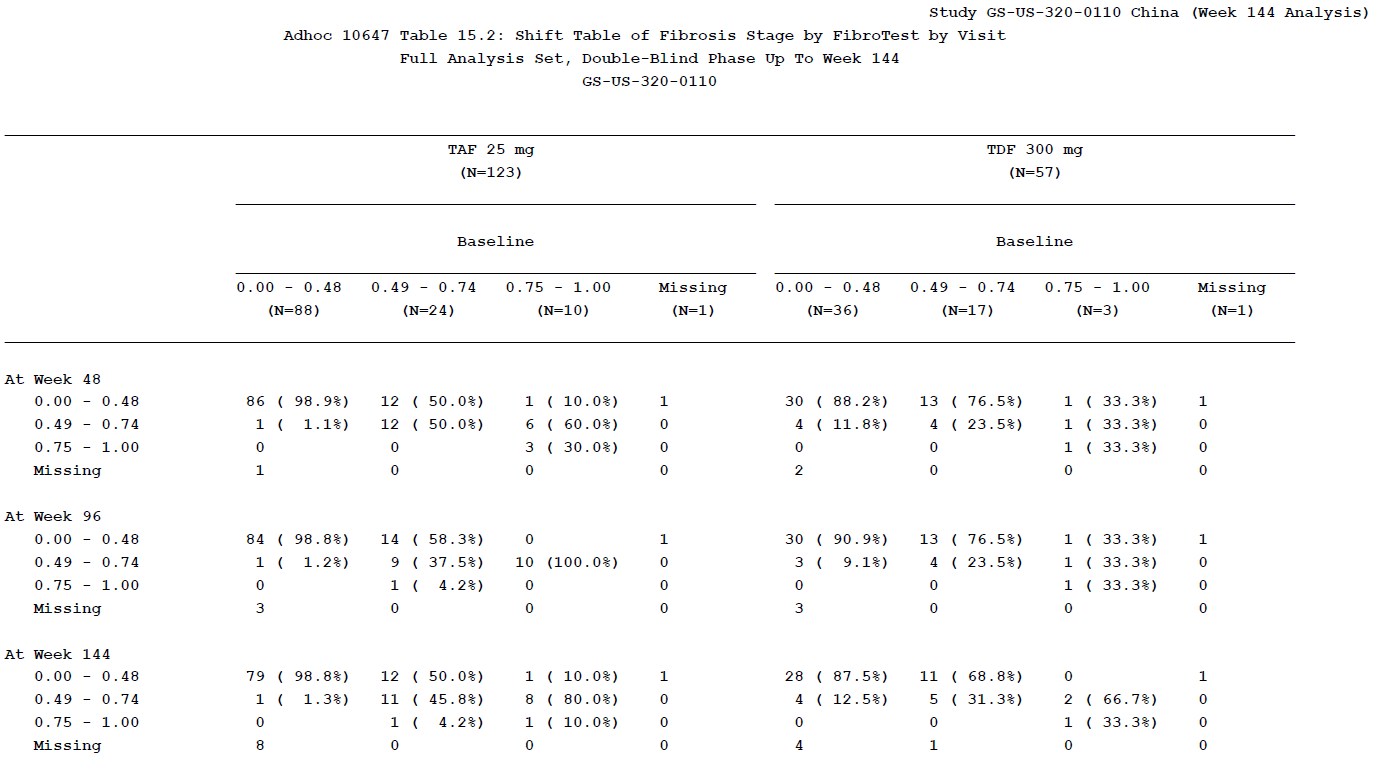 Supplementary Table 2B. Study GS-US-320-0108 (HBeAg-negative patients)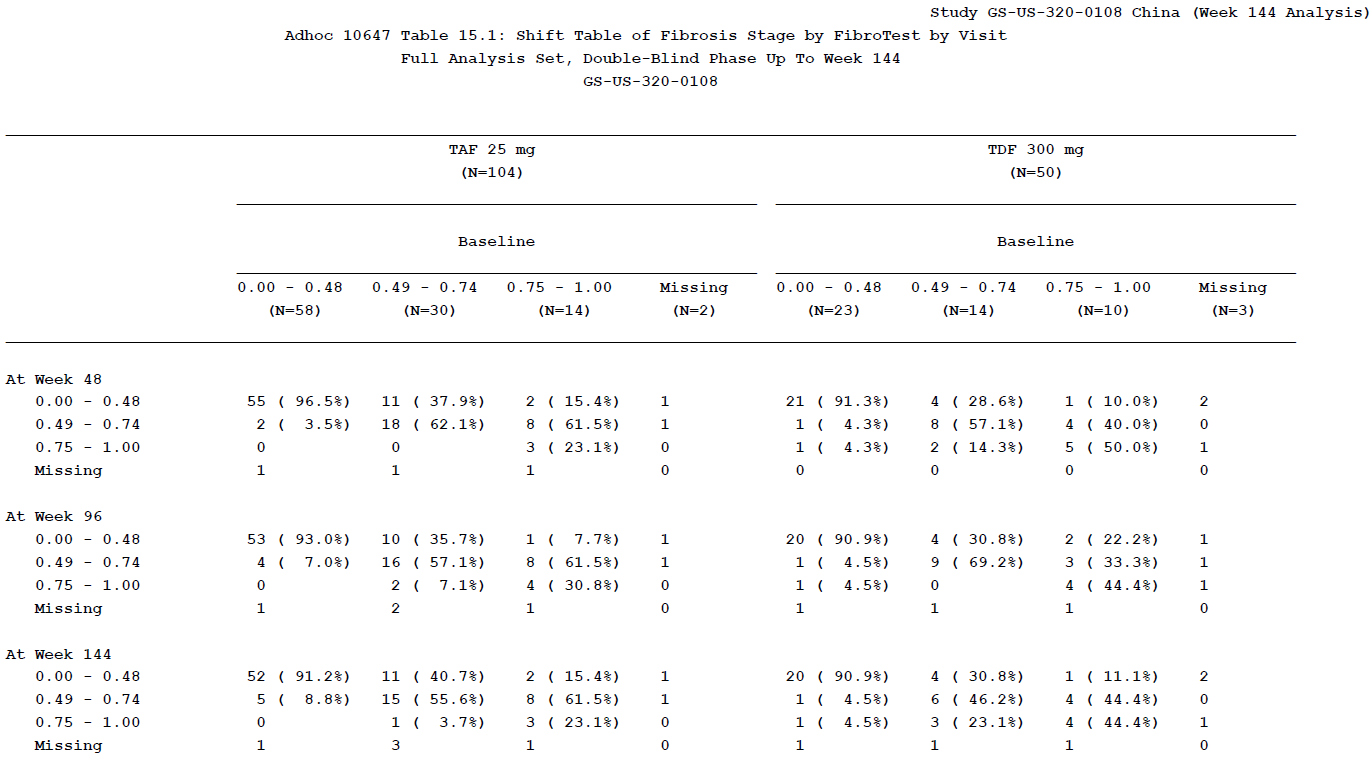 